EMEFEI________________________________________________________NOME: ______________________________ Nº ____ 9º___ PROF.________ARTE- ATIVIDADE 6COPIE O TEXTO NO CADERNO DE MATÉRIA E FAÇA O DESENHO NO CADERNO DE DESENHO.CARICATURACaricatura é um desenho de um personagem da vida real, tal como políticos e artistas. Porém, a caricatura enfatiza e exagera as características das pessoas de forma humorística, assim como em algumas circunstâncias acentua gestos, vícios e hábitos particulares de cada indivíduo. ALGUNS EXENPLOS DE CARICATURAS: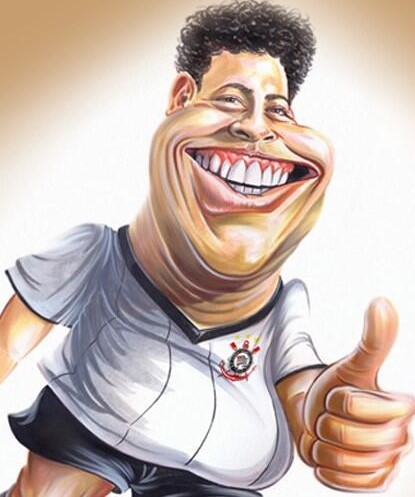 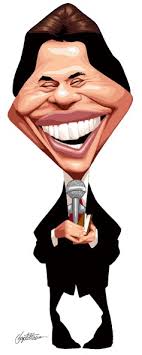 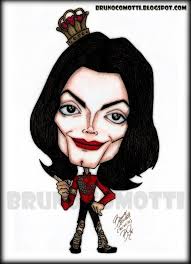 ATIVIDADEAgora é com você escolha o seu personagem e faça a sua caricatura.